AVVISO PER RICHIESTA MANIFESTAZIONE DI INTERESSE ALLO SVOLGIMENTO DI SUPPLENZE PRESSO L’ISTITUTO MUSICALE “ A. VIVALDI”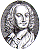 Il Personale docente dell’Istituzione comunale Vivaldi viene di norma reperito, ai sensi dell’art. 22, ottavo comma del Regolamento di organizzazione, mediante pubblica selezione ai fini della quale viene valutato prioritariamente il curriculum professionale dei candidati e le relative esperienze lavorative. Il conferimento dell’incarico professionale di docenza ha durata temporanea coincidente annualmente con l’anno accademico ed è attribuito a professionisti titolari di partita Iva.Allo stato attuale risulta vigente una apposita graduatoria, approvata con Deliberazione del C.d.A. n.14 del 25/09/2018, dotata di adeguate professionalità.Ai sensi del vigente Regolamento didattico amministrativo (art. 5, par. II, nono comma), approvato con Deliberazione del C.d.a. n. 9 del 12/09/2019, in caso di prolungata assenza di un insegnante, il Direttore didattico-artistico può incaricare un docente esterno risultato idoneo in base alla suddetta graduatoria. In alternativa, esclusivamente qualora non vi siano in graduatoria docenti esterni disponibili, il Direttore Didattico-Artistico può incaricare un docente esterno in possesso delle necessarie competenze, individuato tra coloro che hanno depositato una messa a disposizione (M.A.D.).Al fine di sopperire alla carenza, opportunamente documentata, di idonee figure professionali nella vigente graduatoria per gli insegnamenti di:CHITARRAsi pubblica il presente avviso, volto ad acquisire la manifestazione di interesse dei docenti potenzialmente interessati a fornire la propria collaborazione professionale nelle materie sopra indicate.I requisiti richiesti per l’eventuale conferimento dell’incarico sono gli stessi previsti con l’allegato “Avviso di selezione per titoli per la formazione di graduatorie triennali per il conferimento di incarichi di natura professionale autonoma per docenza nei corsi che saranno attivati dall’Istituzione Comunale “A. Vivaldi”, approvato con delibera del Consiglio di Amministrazione n. 10 del 19/06/2018.Chiunque fosse interessato è invitato a presentare il curriculum attestando la propria messa disposizione (MAD) tramite l’allegato modello.Le domande, indirizzate a “Istituzione comunale A. Vivaldi presso il Comune di San Benedetto del Tronto, Viale De Gasperi n. 124” dovranno pervenire entro e non oltre le ore 12.30 del giorno 4-11-2022 all’Ufficio protocollo del Comune di San Benedetto del Tronto, Viale De Gasperi, 124, San Benedetto del Tronto o trasmesse per via telematica tramite PEC (esclusivamente in formato PDF) all’indirizzo:                        protocollo@cert-sbt.it.In caso di pluralità di MAD per l’insegnamento di ciascun corso musicale, il Direttore artistico provvederà ad assegnare un ordine di priorità alle candidature pervenute, applicando scrupolosamente i criteri individuati nell’allegato “Avviso di selezione per titoli per la formazione di graduatorie triennali per il conferimento di incarichi di natura professionale autonoma per docenza nei corsi che saranno attivati dall’Istituzione Comunale “A. Vivaldi”, approvato con delibera del Consiglio di Amministrazione n. 10 del 19/06/2018.ISTITUZIONE63074 San Benedetto del Tronto Via Giovanni XXIII, 52 tel. 0735/594188”Antonio Vivaldi”